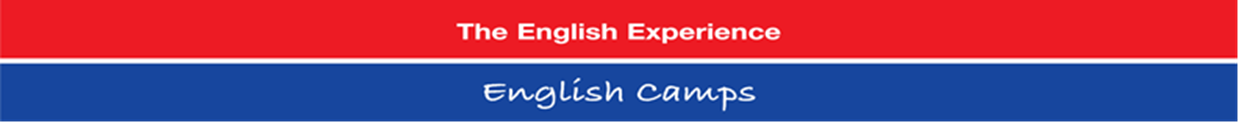 Prijavnica učenca na teden angleščine – 1 TEDEN (5 delovnih dni)Podjetje “The English Experience” bo organiziralo teden angleščine na OŠ Šmarje pri Jelšah od tretjega do devetega razreda.Aktivnosti bodo potekale od 1. do 5. julija 2024, vsak dan od 8.00 do 15.30. Cena tedna angleščine je 250 € na učenca (vključena cena vseh aktivnosti,  materiala, sadne malice in kosila).Natančno izpolnite podatke o otroku. Na centralni šoli prijavnico oddajte v tajništvo, ga. Meti Dečman. Na podružničnih šolah lahko prijavnico oddate tudi učiteljici angleščine. Izpolnjeno prijavnico oddajte najkasneje do 15. 4. 2024.Za morebitna vprašanja lahko kontaktirate na e-naslov: martina.krasovic@os-smarje.siIme in priimek otroka:Razred:Datum rojstva:Zdravstvene posebnosti (alergije itd.):Še kaj, kar bi morali vedeti:  Podatki o staršihIme in priimek:Telefonska številka:Naslov:Elektronski naslov:Način plačila (obkrožite):   1    250€ (v enkratnem znesku do 18. 6. 2024)                                                2 v dveh obrokih (prvi obrok 125 € najkasneje do 17. 5. 2024;                                                                                 drugi obrok 125 € najkasneje do 18. 6. 2024 )Spodaj podpisana/i _______________________________________ (ime starša), mama/oče, prijavljam zgoraj napisanega otroka,  svojega sina/svojo hčer, na teden angleščine, ki bo potekal v prostorih OŠ Šmarje pri Jelšah.Strinjam se, da bom v navedenih rokih poravnal/a stroške tedna angleščine.Podpis:___________________________                                                       Datum: ____________________